Uz zahtjev je  potrebno priložiti sljedeće dokumente:Preslika osobne iskaznice - za fizičke osobe,Preslika dokaza o upis u odgovarajući registar - za pravne osobe,Preslika dokaza o upisu podnositelja u Upisnik poljoprivrednih gospodarstava,Preslika dokaza o upisu podnositelja u Jedinstveni registar domaćih životinja (JRDŽ)Izjava o primljenim potporama „de minimis“,Preslika računa i dokaz da je isti nastao i plaćen u tekućoj godini u kojoj se podnosi zahtjev za potporu_________________________________Podnositelj zahtjeva pod materijalnom i kaznenom odgovornošću izjavljuje da su svi podaci navedeni u ovom zahtjevu istiniti i točni.Datum podnošenja zahtjeva ____________2016.god.									___________________________									PODNOSITELJ ZAHTJEVANAPOMENA:  Ovaj Obrazac je sačinjen u elektronskom word  formatu i namijenjen je                            popunjavanju na računalu.Grad Duga Resa, Upravni odjel za gospodarstvo, društvene djelatnosti, stambene,pravne i opće poslove, Trg Svetog  Jurja 1,  47250 Duga Resa,Tel: 047/819 017, Fax: 047/841 465, www.dugaresa.hr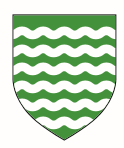 GRAD DUGA RESAUPRAVNI ODJEL ZA GOSPODARSTVO, DRUŠTVENE DJELATNOSTI, STAMBENE , PRAVNE I OPĆE POSLOVEOBRAZACUOSJ/KRAVAZAHTJEV ZA POTPORU MALE VRIJEDNOSTI SUBVENCIJE POLJOPRIVREDI- SUBVENCIONIRANJE UMJETNOG OSJEMENJIVANJA  KRAVAOSNOVNI PODACI O PODNOSITELJU ZAHTJEVAOSNOVNI PODACI O PODNOSITELJU ZAHTJEVAOSNOVNI PODACI O PODNOSITELJU ZAHTJEVAOSNOVNI PODACI O PODNOSITELJU ZAHTJEVAOSNOVNI PODACI O PODNOSITELJU ZAHTJEVAOSNOVNI PODACI O PODNOSITELJU ZAHTJEVAOSNOVNI PODACI O PODNOSITELJU ZAHTJEVAOSNOVNI PODACI O PODNOSITELJU ZAHTJEVANAZIV PODNOSITELJA /ODGOVORNE OSOBE POLJOPR. GOSPOD.OIB / MIBPGAdresa / sjedište podnositeljaStatus podnositelja a) trgovačko društvo,   b) zadruga,     c) obrt,   d) OPG    a) trgovačko društvo,   b) zadruga,     c) obrt,   d) OPG    a) trgovačko društvo,   b) zadruga,     c) obrt,   d) OPG    a) trgovačko društvo,   b) zadruga,     c) obrt,   d) OPG    a) trgovačko društvo,   b) zadruga,     c) obrt,   d) OPG    a) trgovačko društvo,   b) zadruga,     c) obrt,   d) OPG    a) trgovačko društvo,   b) zadruga,     c) obrt,   d) OPG    U sustavu PDV-aDANENEBroj članova OPG-a, zadruge, zaposlenih  Vrsta proizvodnje  Vrsta proizvodnjeTelefon E-mail / Internet adresaBroj žiro-računa podnositelja /IBAN/PODACI O PROVEDENOM ULAGANJUPODACI O PROVEDENOM ULAGANJUPODACI O PROVEDENOM ULAGANJUPODACI O PROVEDENOM ULAGANJUPODACI O PROVEDENOM ULAGANJUPODACI O PROVEDENOM ULAGANJUPODACI O PROVEDENOM ULAGANJUPODACI O PROVEDENOM ULAGANJUKratki opis – registarski broj , broj ušne markIce ,vrsta, specifikacija stoke i troškova (kn) UKUPNOUKUPNOUKUPNOUKUPNOUKUPNOUKUPNO